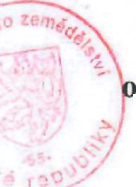 SMLOUVAuzavření budoucí smlouvy o zřízení věcného břemenev souvislosti s přeložkou zařízení distribuční soustavy(dále jen „Smlouva“)dle § 47 zák. č. 458/2000 Sb., v platném znění ev. č. VBP/S24/2049068kterou níže uvedeného dne, měsíce a roku uzavřeli dle ustanovení § 1785 a násl.
zákona č. 89/2012 Sb., občanského zákoníku v účinném znění (dále jen "občanský zákoník")Obchodní firma: Výzkumný ústav rostlinné výroby v.v.i.zapsaná v rejstříku veřejných výzkumných institucí vedeném Ministerstvem školství, mládeže a tělovýchovy ČR, sídlo: Praha 6, Ruzyně. Dmovská 57/73, PSČ 161 06 zastoupená:	e n, 7 ^2.1 i ť . /" k h')IČ: 00027006DIČ: CZ00027006, plátce DPH bankovní spojení: k-2 / č.ú.: 2 5"63 5Cosoby zmocněné k jednání ve věcech plnění smlouvy:(dále jen „Budoucí povinný“)aObchodní firma: PREdistribuce, a. s.vedená v obchodním rejstříku u Městského soudu v Praze, spisová značka: B 10158sídlo: Praha 5, Svornosti 3199/19a, PSČ 150 00 adresa pro doručování: Praha 10, Na Hroudě 1492/4, PSČ 100 05 zastoupená: Ing. Josefem Krejčím, vedoucím oddělení Projektová příprava IČ: 27376516DIČ: CZ27376516, plátce DPH bankovní spojení: ČSOB, a.s., č. ú.: 17494043/0300 adresa datové schránky: vgsfsr3(dále jen „Budoucí oprávněný“)a3. Obchodní firma: RED Thirteen s.r.o.vedená v obchodním rejstříku u Městského soudu v Praze, spisová značka: C 118409sídlo: Praha 1, Nové Město, Havlíčkova 1030/1, PSČ 110 00zastoupená: Jakubem Mikuláškem,  Lukášem Musilem a Ing. ŠtěpánemHavlasem, jednateliIČ: 27605931DIČ: CZ27605931, plátce DPH bankovní spojem: č. ú.:osoby zmocněné k jednání ve věcech plnění smlouvy:(dále jen „Investor vynucené přeložky zařízení distribuční soustavy“, resp. „Investor“) (společně dále též označováni jako „Smluvní strany“ anebo jednotlivě jako „Smluvní strana“).Článek I.
Předmět smlouvyInvestor vynucené přeložky zařízení, resp. součásti elektroenergetické distribuční soustavy ve smyslu § 47 zákona č. 458/2000 Sb., v platném znění, v rámci jím budované stavby na Dotčených nemovitostech specifikované v odst. 2. tohoto článku, je nucen provést přeložku součásti distribuční soustavy podzemní vedení VN a SDK v rozsahu 24 bm (dále jen „SDS“) tak, že dojde k jejímu umístění do části Dotčených nemovitostí, č. SPP: S-145602.SDS bude liniovou stavbou ve smyslu § 509 občanského zákoníku, není součástí Dotčených nemovitostí a od svého vzniku je ve vlastnictví Budoucího oprávněného.Budoucí povinný prohlašuje, že je vlastníkem pozemků pare. č. 1296/17 a 2218/1 v k. ú. Ruzyně, obec Praha (dále jen ''Dotčené nemovitosti"), tak jak je zapsáno na listu vlastnictví č. 72 pro k. ú. Ruzyně u Katastrálního úřadu pro hlavní město Prahu se sídlem v Praze, Katastrální pracoviště Praha, a že na něm nevázne a ani že se nezavázal k němu zřídit takové věcné právo, které by bránilo zřízení věcného břemene dle této Smlouvy.Budoucí oprávněný je držitelem licence Energetického regulačního úřadu č. 120504769 ve smyslu zákona č. 458/2000 Sb., která jej opravňuje k distribuci elektřiny ve veřejném zájmu na území Hlavního města Prahy.Smluvní strany se Smlouvou dohodly, že po prokázání práva Budoucího oprávněného k užívání dokončené SDS, případně po vydání kolaudačního souhlasu v souladu se zákonem č. 183/2006 Sb. v platném znění, na základě písemné výzvy Budoucího oprávněného uzavřou ve lhůtě 1 roku od doručení této výzvy Budoucímu povinnému, nejpozději však ve lhůtě 5 let ode dne podpisu této Smlouvy, smlouvu o zřízení věcného břemene (dále jen "Konečná smlouva"), jejímž předmětem bude zřízení a vymezení věcného břemene osobní služebnosti energetického vedení podle § 25 odst. 4 energetického zákona, nepodléhající úpravě služebnosti inženýrské sítě v občanském zákoníku (dále též jen „Věcné břemeno“). Věcné břemeno bude zřízeno k Dotčeným nemovitostem ve prospěch Budoucího oprávněného o obsahu a za podmínek uvedených ve Smlouvě a vyplývajícím z přísl. ustanovení energetického zákona minimálně jako:právo Budoucího oprávněného vlastním nákladem zřídit na Dotčených nemovitostech a vést přes ně SDS, provozovat ji a udržovat ve stavu odpovídajícím požadavkům Budoucího oprávněného, jakož i právo Budoucího oprávněného zřídit, mít a udržovat na Dotčených nemovitostech potřebné obslužné zařízení, jakož i právo provádět na SDS úpravy za účelem její obnovy, výměny, modernizace nebo zlepšení její výkonnosti, včetně jejího odstranění;právo vstupu a vjezdu Budoucího oprávněného k SDS na Dotčené nemovitosti za účelem zajištění provozu, oprav, údržby, modernizace a obnovy SDS nebo zlepšení její výkonnosti, včetně jejího odstranění;odpovídající povinnost Budoucího povinného a případných dalších vlastníků Dotčených nemovitostí strpět existenci SDS a výkon výše uvedených práv Budoucího oprávněného.Jednorázovou náhradu za zřízení výše uvedeného Věcného břemene sjednávají Smluvní strany dohodou v celkové výši tvořené částkou 110 000,- Kč (slovy: sto deset tisíc korun českých). K této částce bude připočtena zákonná sazba DPH.Umístění SDS na Dotčených nemovitostech je pro účely Smlouvy vyznačeno v situačním plánku, který je její nedílnou součástí.Rozsah věcného břemene pro účely Konečné smlouvy bude vyznačen v příslušném geometrickém plánu, který bude její nedílnou součástí a bude vyhotoven na náklady Budoucího oprávněného po dokončení SDS.Věcné břemeno bude zřízeno jako časově neomezené. V případě nezrealizování SDS dle článku I výše bude pro zánik služebnosti postupováno dle § 1299 a násl. zákona č. 89/2012 Sb., občanského zákoníku.Věcné břemeno nebude na újmu již zřízeným služebnostem na Dotčené nemovitosti.Budoucí povinný se tímto neodvolatelně zavazuje, že k Dotčeným pozemkům nezřídí ani se nezaváže zřídit žádné právo, které by bylo překážkou zřízení Věcného břemene dle Konečné smlouvy ani výkonu práv Budoucího oprávněného z Věcného břemene dle Konečné smlouvy.Jelikož se jedná o investici vyvolanou Stavbou Investora, zavazuje se Investor uhradit část úplaty za zřízení Služebnosti, tj. částku převyšující 250,- Kč/bm (slovy: dvě stě padesát korun českých) bez DPH vedení, Budoucí povinný daňový doklad - fakturu na úhradu části úplaty za zřízení Služebnosti zašle na adresu Investora. Úhradu části úplaty za Služebnost provede Investor bezhotovostním převodem na účet Budoucího povinného na základě daňového dokladu - faktury vystavené Budoucím povinným do 8 pracovních dnů od účinnosti Smlouvy o zřízení služebnosti se splatností 30 dnů od doručení daňového dokladu - faktury Investorovi. Dnem uskutečnění zdanitelného plnění je den účinnosti Smlouvy o zřízení služebnosti. V případě, že nedojde k úhradě náhrady (úplaty) uvedené v odst. 6. tohoto článku Smlouvy ve stanovené lhůtě, zavazuje se Budoucí oprávněný, nebo Investor, a to podle toho, komu z nich přísluší úhrada části úplaty dle tohoto odstavce Smlouvy, uhradit budoucímu povinnému smluvní pokutu ve výši 0,1% z dlužné částky za každý den prodlení. V případě, že nedojde k úhradě úplaty za věcné břemeno, a to i její části ze strany Budoucího oprávněného, nebo Investora, ani do deseti (10) dnů od doručení dodatečné výzvy k jejímu uhrazení, je Budoucí povinný oprávněn odstoupit od Konečné smlouvy.Vzhledem ktomu, že přeložka SDS byla vyvolána Investorem vynucené přeložky, uhradí Investor vynucené přeložky Budoucímu oprávněnému podle § 47 zákona č. 458/2000 Sb., energetický zákon, v platném zněm, náklady, které Budoucí oprávněný vynaložil v souvislosti se zřízením úplatného Věcného břemene, zejména náklady na jednorázovou náhradu dle odst.tohoto článku, příp. na znalecké ocenění této jednorázové náhrady, náklady na geometrické plány pro vyznačení Věcného břemene, správní poplatek související se zahájením řízení o povolení vkladu věcného práva do katastru nemovitostí dle Konečné smlouvy, a to na základě faktur vystavených Budoucím oprávněným.Článek II.Práva povinnosti smluvních stranBudoucí povinný prohlašuje, že Smlouvou dává Budoucímu oprávněnému souhlas vlastníka Dotčených nemovitostí se zřízením, tj. s přípravou, realizací a umístěním SDS a s jejím provozováním na části Dotčených nemovitostí a současně uděluje souhlas za tímto účelem se vstupem a vjezdem Budoucího oprávněného, popř. jím pověřených třetích osob na Dotčené nemovitosti.Budoucí povinný výslovně souhlasí, aby Smlouva byla podkladem pro správní řízení před příslušným stavebním úřadem jako jeho souhlasné vyjádření účastníka ke zřízení, tj. umístění a realizaci SDS na Dotčených nemovitostech a k jejímu provozování.Budoucí povinný bere na vědomí, že ve smyslu ust. § 25 zák. č. 458/2000 Sb. má Budoucí oprávněný zejména tato práva a povinnosti:• zřizovat a provozovat na cizích nemovitostech zařízení distribuční soustavy, přetínat tyto nemovitosti vodiči a umísťovat na nich vedení,vstupovat a vjíždět na cizí nemovitosti v souvislosti se zřizováním, obnovou a provozováním zařízení distribuční soustavy,odstraňovat a oklesťovat stromoví a jiné porosty, provádět likvidaci odstraněného a okleštěného stromoví a jiných porostů ohrožujících bezpečné a spolehlivé provozování distribuční soustavy v případech, kdy tak po předchozím upozornění neučinil sám vlastník pozemkupři výkonu svých oprávnění co nejvíce šetřit práva vlastníků nemovitostípo ukončení prací na pozemku jej uvést na vlastní náklad do předchozího stavu a není-li to možné s ohledem na povahu provedených prací, do stavu odpovídajícího předchozímu účelu nebo užívání Dotčených nemovitostí.Budoucímu povinnému vznikají za podmínek touto Smlouvou dohodnutých zejména tato práva a povinnosti:strpět zřízení a provoz SDS na Dotčených nemovitostechbýt seznámen se vstupem na Dotčené nemovitosti a s rozsahem prací na nichBudoucí povinný jako vlastník Dotčených nemovitostí bere na vědomí, že dnem nabytí právní moci územního rozhodnutí o umístění SDS nebo územního souhlasu s umístěním SDS, pokud není podle stavebního zákona vyžadován ani jeden z těchto dokladů, potom dnem uvedení SDS do provozu, je tato chráněna zákonným ochranným pásmem dle § 46 zák. č. 458/2000 Sb. Ochranné pásmo slouží k zajištění spolehlivého provozu zařízení elektrizační soustavy a k ochraně života, zdraví a majetku osob.Pokud je Budoucí povinný nebo Investor povinnou osobou ke zveřejnění Smlouvy v registru smluv dle zákona č. 340/2015 Sb., o registru smluv, zavazuje se, že neprodleně po uzavření Smlouvy provede zaslání této Smlouvy správci registru smluv k uveřejnění prostřednictvím registru smluv. Budoucí povinný, nebo Investor, je-li povinnou osobou dle předchozí věty tohoto odstavce, se dále zavazuje, že při vyplňování formuláře metadat této Smlouvy uvede také adresu datové schránky Budoucího oprávněného a číslo této Smlouvy Budoucího oprávněného. Jestliže touto povinnou osobou je Budoucí povinný i Investor, povinnosti dle tohoto odstavce se zavazuje splnit Budoucí povinný.V případě, že Budoucí povinný nebo Investor nesplní povinnost uveřejnění Smlouvy prostřednictvím registru smluv ani do 15 dnů ode dne uzavření této Smlouvy, pak je Budoucí oprávněný oprávněn Smlouvu zaslat správci registru smluv sám.Článek III.
Závěrečná ujednáníSmlouva a právní vztahy z ní vyplývající se řídí právním řádem České republiky.Na právní vztahy vyplývající nebo související se Smlouvou a v ní nebo v energetickém zákoně výslovně neupravené se přiměřeně uplatní ustanovení občanského zákoníku.Práva a povinnosti dohodnuté ve Smlouvě, platí pro případné právní nástupce Smluvních stran.Smluvní strany jsou vázány svými projevy vůle od okamžiku podpisu Smlouvy. Budoucí povinný se podpisem Smlouvy zavazuje, že pro případ převodu Dotčených nemovitostí nebo jejich částí zaváže smlouvou o převodu nemovitosti jejího nového vlastníka (nabyvatele) k uzavření Konečné smlouvy způsobem a za podmínek dle této Smlouvy. O záměru převést vlastnické právo k Dotčeným nemovitostem nebo jejich částem se Budoucí povinný zavazuje před jejím převodem písemně vyrozumět Budoucího oprávněného.Budoucí povinný se dále zavazuje poskytnout Budoucímu oprávněnému veškerou součinnost při uzavírání Konečné smlouvy. Budoucí oprávněný zajistí vyhotovení Konečné smlouvy, včetně příslušného geometrického plánu a návrhu na její vklad do katastru nemovitostí. Písemnou nabídku předloží Budoucí oprávněný Budoucímu povinnému k podpisu a poté zajistí na své náklady řízení o vkladu do katastru nemovitostí.Smluvní strany se zavazují, že pokud se kterékoli ustanovení Smlouvy nebo s ní související ujednání či jakákoli její část ukážou být zdánlivými, neplatnými či se neplatnými stanou, neovlivní tato skutečnost platnost Smlouvy jako takové. V takovém případě se Smluvní strany zavazují nahradit zdánlivé či neplatné ujednání ujednáním platným, které se svým ekonomickým účelem pokud možno nejvíce podobá zdánlivému či neplatnému ujednání. Obdobně se bude postupovat v případě ostatních zmíněných nedostatků Smlouvy či souvisejících ujednání.Smluvní strany se dohodly, že Smlouvaje uzavírána s rozvazovací podmínkou, kterou je:SDS nedojde k dotčení Dotčených nemovitostí dle Smlouvy, anebonedojde k vydání pravomocného rozhodnutí o umístění SDS nebo územního souhlasu, popř.stavebního povoleníNedojde-li ve stanovené lhůtě k uzavření Konečné smlouvy, může se Budoucí oprávněný domáhat ve lhůtě 1 roku, aby prohlášení vůle bylo nahrazeno soudním rozhodnutím. Právo na náhradu škody tím není dotčeno.Smluvní strany se dohodly, že povinnost uzavřít Konečnou smlouvu nezaniká při změně okolností, z nichž Smluvní strany zřejmě vycházely při vzniku závazku z této Smlouvy, a tedy že vylučují aplikaci § 1788 odst. 2 občanského zákoníku na tuto Smlouvu.Smlouvu je možné měnit nebo doplňovat pouze písemnou dohodou Smluvních stran ve formě číslovaných dodatků podepsaných oběma Smluvními stranami.Smlouva nabývá platnosti okamžikem jejího podpisu poslední Smluvní stranou. Pro případ, že Smlouva není uzavírána za přítomnosti obou Smluvních stran, platí, že Smlouva není uzavřena, pokud ji Budoucí povinný či Budoucí oprávněný podepíší s jakoukoliv změnou či odchylkou, byť nepodstatnou, nebo dodatkem, ledaže druhá Smluvní strana takovou změnu či odchylku nebo dodatek následně písmeně schválí.Tato Smlouva, její případné dodatky a přílohy se Smlouvou související podléhají uveřejnění v registru smluv podle zákona č. 340/2015 Sb., o registru smluv, v platném znění. Tato Smlouva tak nabývá účinnosti dnem uveřejnění v registru dle předchozí věty.Smluvní strany výslovně prohlašují, že základní podmínky Smlouvy jsou výsledkem jednání Smluvních stran a každá ze Smluvních stran měla příležitost ovlivnit obsah základních podmínek Smlouvy.Smlouva obsahuje úplné ujednání o Předmětu smlouvy a všech náležitostech, které Smluvní strany měly a chtěly ve Smlouvě ujednat, a které považují za důležité pro závaznost Smlouvy. Žádný projev Smluvních stran učiněný při jednání o Smlouvě ani projev učiněný po uzavření Smlouvy nesmí být vykládán v rozporu s výslovnými ustanoveními Smlouvy a nezakládá žádný závazek žádné ze Smluvních stran.Vztahuje-li se na druhou smluvní stranu ochrana osobních údajů dle zvláštních právních předpisů, pak pro účely plnění této smlouvy je společnost PREdistribuce, a.s., správcem osobních údajů druhé smluvní strany a osobní údaje takto získané zpracovává za účelem uzavření a plnění této smlouvy a pro účely oprávněných zájmů správce. Poskytnutí kontaktních osobních údajů druhé smluvní strany je pro uzavření této smlouvy nezbytné a tyto osobní údaje budou zpracovávány za účelem plnění zákonných povinností distributora elektřiny daných především zákonem č. 458/2000 Sb., energetický zákon, ve znění pozdějších předpisů a vyhláškou č. 16/2016 Sb., o podmínkách připojení k elektrizační soustavě, ve znění pozdějšíchpředpisů. Veškeré podrobnosti o zpracování osobních údajů, včetně specifik zpracování osobních údajů členů statutárních orgánů, zaměstnanců příp. dalších osob zastupujících druhou smluvní stranu a práv, které subjekty údajů v souvislosti se zpracováním svých osobních údajů mají, jsou uvedeny v dokumentech: „Zásady ochrany osobních údajů“ a „Zpracování osobních údajů kontaktních osob obchodního partnera“, se kterými byla druhá smluvní strana před podpisem této smlouvy seznámena a které jsou dostupné na webových stránkách správce.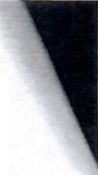 Se zřízením služebnosti byl podle § 28 odst. 6 zákona č. 341/2005 Sb., o veřejných výzkumných institucích, v platném znění, vysloven souhlas dozorčí rady Budoucího povinného. Souhlasné stanovisko dozorčí rady a schvalovací doložka zřizovatele Budoucího povinného, kterým je Ministerstvo zemědělství České republiky, jsou nedílnou součástí této Smlouvy.Smlouvaje vyhotovena v šesti stejnopisech s platností originálu, z nichž každá Smluvní strana obdrží po dvou stejnopisech.Smluvní strany prohlašují, že si Smlouvu před jejím podpisem přečetly a jsou seznámeny s jejím obsahem, že byla uzavřena po vzájemné dohodě, podle jejich vážné a svobodné vůle, dobrovolně, určitě a srozumitelně, což stvrzují svými podpisy.Příloha č. 1: situační plánekPříloha č. 2: Prohlášení podle zákona o registru smluvPříloha č. 3: Kopie souhlasného stanoviska dozorčí rady a schvalovací doložky zřizovatele Budoucího povinnéhoV Praze dne:. .'ZÍJ5. Z??.Budoucí povinný:Výzkumný_ústav rostlinné výroby v.v.i.1 4 -12- 2020V Praze dne:	Budoucí oprávněný:PREdistribuce, a.s./b<y. ^W/^7 ZcoL.O146572IXW.1Q2754(15)NOVÁ TRASAPŘELOŽKA KABELU VN A SDK PREdl 2« NOVÝ KABEL VN PREdlI3CO3SSPOJKOVIŠTĚ PŘELOŽKY KABELU VN A SOK PREdl1200,1'2754/4622135•298.17SPOJKOVIŠTĚ PŘaoŽKY ''KABELU VN A SDK PREdlm1465'4275671PŘELOŽKA KABELU VN A SOK, PREdl VE STÁVAJÍCÍ TRASEKABEL VN A SDK NA POZEMCÍCH Č. 1296/17, 2218/1 - VLASTNICTVÍ VÝZKUMNÝ ÚSTAV ROSTLINNÉ VÝROBY, v.v.i.KATASTRÁLNÍ ÚZEMÍ RUZYNĚPŘÍLOHA KE SMLOUVĚ O ZŘÍZENÍ VĚCNÉHO BŘEMENENOVÁ TRASA KABELO VN A SDK 24mLEGENDA	NOVÁ TRASA KABELŮ VN A SDK PREdi	NOVÁ TRASA - OSTATNÍ POZEMKYAll rlghts to thís document reserved to VOLTCOM, spol. i r.o. Unaulhorised dlsclosure sr repraductlon prohlblted Not to be ušed Inany way harmful to a/m conpanyQ	|	UlTVeškeří práva k tomuto dokumentu patři výhradně spoleřnosli VOLTCOM, spol. s r.o. Bez {ejiho souhlasu nesmí být kopírován, předán třetin osobám ani jiným způsobem zneužit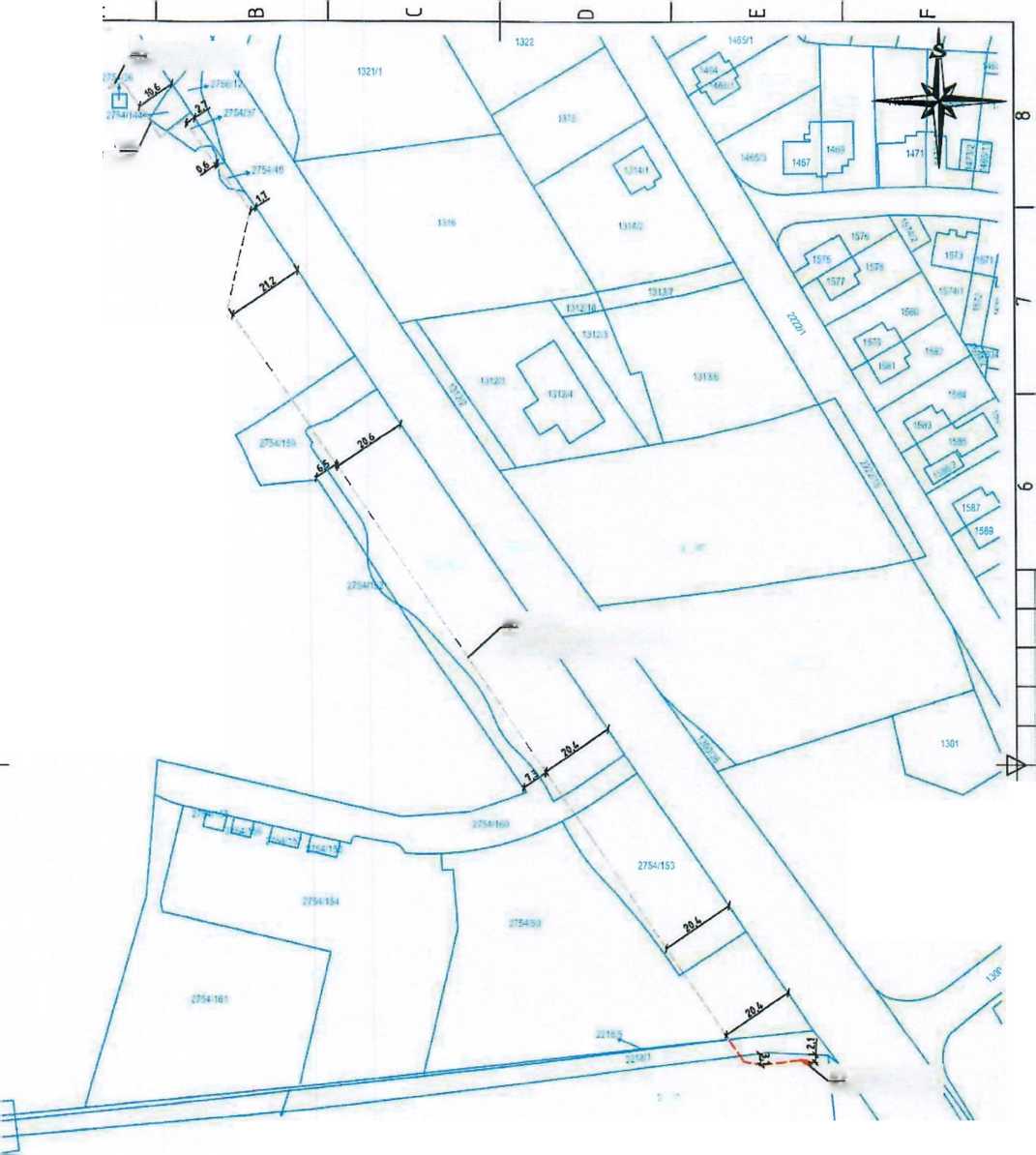 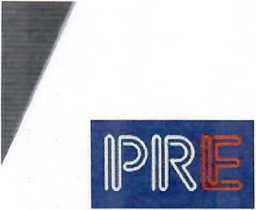 Prohlášení podle zákona o registru smluv(zákon č. 340/2015 Sb., o zvláštních podmínkách účinnosti některých smluv,
uveřejňování těchto smluv a o registru smluv)Název:	Výzkumný ústav rostlinné výroby v.v.i.IČO:	00027006Sídlo:	Praha 6, Ruzyně, Dmovská 57/73, PSČ 161 06zastoupená:dále jen „Partner“I.Partner a společnost PREdistribuce, a. s., IČO: 27376516, se sídlem Praha 5, Svornosti 3199/19a, PSČ: 150 00, uzavřeli smlouvu o uzavření budoucí smlouvy o zřízení věcného břemene, č., jejíž přílohou je toto prohlášení.II.□ Partner prohlašuje, že tato smlouva nepodléhá uveřejnění v registru smluv. K1 Partner prohlašuje, že tato smlouva podléhá uveřejnění v registru smluv.V Praze dneVýzkumný ústav rostlinné výroby v.v.i.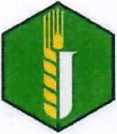 Výzkumný ústav rostlinné výroby v.v.i.Dozorčí rada instituceUSNESENÍ č.1/3.2020ze dne 9.9.2020 hlasování per rollam Dozorčí rady Výzkumného ústavu rostlinné výroby, v. v. i..Dozorčí rada VÚRV, v.v.i. schválila předložené návrhy smluv firmou Red Thirteen s.r.o. ve věci využití pozemků pare. č. 2218/1 a 1296/17, zapsané na listu vlastnictví č. 72 pro katastrální území Ruzyně ve vlastnictví VÚRV s plánovaným projektem skupin RSJ Investments a Finep.Úplatu navrhujeme upravit v návaznosti na znalecký posudek č. N44176/20 a rozdělit dle následujícího schématu:Hlasování:Pro:	7	hlasůProti:	0	hlasůZdržel se:	0	hlasůApředseda DR VÚRV, v.v.i.: 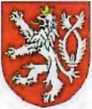 Ing. Pavel Sekáč, Ph.D.náměstek pro řízení sekce
Sekce pro fondy EU, vědu, výzkum a vzdělávání
Ministerstvo zemědělstvív, o	1 2 -11- 2020V Praze dneČj. 59649/2020-MZE-14151SCHVALOVACÍ DOLOŽKAMinisterstvo zemědělství, jako zřizovatel veřejné výzkumné instituce Výzkumný ústav
rostlinné výroby, v.v.i., podle ustanovení § 15 písm. k) zákona č. 341/2005 Sb., o veřejných
výzkumných institucích, v platném znění, vydává předchozí písemný souhlas se
smlouvou o uzavření budoucí smlouvy o zřízení věcného břemene uzavřenou meziVýzkumným ústavem rostlinné výroby, v.v.i. (IČO 00027006)(budoucí povinný)a
společností PREdistribuce, a. s.
se sídlem: Praha 5, Svornosti 3199/19a, PSČ 150 00
adresa pro doručování: Praha 10, Na hroudě 1492/4, PSČ 100 00
zastoupenou Ing. Josefem Krejčím, vedoucím oddělení Projektová příprava,
zapsanou v obchodním rejstříku u Městského soudu v Praze,
spisová značka: B 10158
IČO: 27376516
(budoucí oprávněný)týkající se nemovitého majetku ve výlučném vlastnictví Výzkumného ústavu rostlinné výroby, v.v.i. zapsaného na LV č. 72, vedeném Katastrálním úřadem pro Hlavní město Praha, Katastrální pracoviště Praha, a to:pozemku parcelní číslo 2218/1, ostatní plocha, o zapsané výměře 1 108 m2 apozemku parcelní číslo 1296/17, orná půda, o zapsané výměře 119 557 m2.Dozorčí rada veřejné výzkumné instituce vydala předchozí písemný souhlas podle ustanovení § 19 odst. 1 písm. b) zákona č. 341/2005 Sb. o veřejných výzkumných institucích, v platném znění, ke shora uvedené smlouvě o uzavření budoucí smlouvy o zřízení věcného břemene dne 9. září 2020 hlasováním perrollam.OÚ: Praha 6Projektant: >4Olí(lbm spM.snaul OTEVtoiÁ, PRAHA 6 - ST&ŠCY1GETEL 267052S47, tO 447U274MMfti vohuiipvchcaaxz, wv.nhcmxi>4Olí(lbm spM.snaul OTEVtoiÁ, PRAHA 6 - ST&ŠCY1GETEL 267052S47, tO 447U274MMfti vohuiipvchcaaxz, wv.nhcmxi>4Olí(lbm spM.snaul OTEVtoiÁ, PRAHA 6 - ST&ŠCY1GETEL 267052S47, tO 447U274MMfti vohuiipvchcaaxz, wv.nhcmxiMÚ: Hlavní město PrahaKontroloval: >4Olí(lbm spM.snaul OTEVtoiÁ, PRAHA 6 - ST&ŠCY1GETEL 267052S47, tO 447U274MMfti vohuiipvchcaaxz, wv.nhcmxi>4Olí(lbm spM.snaul OTEVtoiÁ, PRAHA 6 - ST&ŠCY1GETEL 267052S47, tO 447U274MMfti vohuiipvchcaaxz, wv.nhcmxi>4Olí(lbm spM.snaul OTEVtoiÁ, PRAHA 6 - ST&ŠCY1GETEL 267052S47, tO 447U274MMfti vohuiipvchcaaxz, wv.nhcmxiČisto stavby; S-145602Schválil:	>4Olí(lbm spM.snaul OTEVtoiÁ, PRAHA 6 - ST&ŠCY1GETEL 267052S47, tO 447U274MMfti vohuiipvchcaaxz, wv.nhcmxi>4Olí(lbm spM.snaul OTEVtoiÁ, PRAHA 6 - ST&ŠCY1GETEL 267052S47, tO 447U274MMfti vohuiipvchcaaxz, wv.nhcmxi>4Olí(lbm spM.snaul OTEVtoiÁ, PRAHA 6 - ST&ŠCY1GETEL 267052S47, tO 447U274MMfti vohuiipvchcaaxz, wv.nhcmxiNÁZEVi Drnovská DTS, kVN, NN, SDK byty - přeložkyPraha 6 - Ruzyně, ul. DrnovskáPříloha c. 1 k BSVB -1296/17.2218/1NÁZEVi Drnovská DTS, kVN, NN, SDK byty - přeložkyPraha 6 - Ruzyně, ul. DrnovskáPříloha c. 1 k BSVB -1296/17.2218/1STUPEŇ PO DPSMĚŘÍTKO1:1000FORMÁTA3NÁZEVi Drnovská DTS, kVN, NN, SDK byty - přeložkyPraha 6 - Ruzyně, ul. DrnovskáPříloha c. 1 k BSVB -1296/17.2218/1NÁZEVi Drnovská DTS, kVN, NN, SDK byty - přeložkyPraha 6 - Ruzyně, ul. DrnovskáPříloha c. 1 k BSVB -1296/17.2218/1DATUM08/2019VÝKREStS.02VÝKREStS.02INVESTOR; RE^irteen s.r.o., Na Florenci 2116/15, Praha 1INVESTOR; RE^irteen s.r.o., Na Florenci 2116/15, Praha 1VÝROBNÍ ČÍSLO XL92-02VÝKREStS.02VÝKREStS.02SmlouvaOprávněnýCenaVB Služebnosti cesty - práv chůze a jízdyRED Thirteen3 034 000 KčVB Vodní dílaPražská vodohospodářská společnost (PVS)bezúplatnáSBSVB PRE - nové vedení VNPREdistribuce20 000 KčSBSVB Přeložka kabelů slaboproudMinisterstvo vnitra ČR20 000 KčSBSVB Přeložka kabelů VNPREdistribuce110 000 KčSBSVB plynovodVeolia Energie ČR10 000 KčCENA CELKEM3 194 000 Kč